Základní škola a Mateřská škola Černíkovice, okres Rychnov nad KněžnouČerníkovice 295, 517 04, IČO: 70978204Žádost o uvolnění žáka z vyučováníŽák/žákyně Jméno a příjmení: 	________________________________________________Třída: 			_____________Zákonný zástupce Jméno a příjmení: 	________________________________________________Žádám o uvolnění z vyučování od __________________ do __________________ z důvodu __________________________________________________________                    (např. rodinná rekreace, sportovní soustředění, apod.) Prohlašuji, že jsem si vědom/a možných důsledků absence žáka/žákyně na průběh vzdělávání a nezbytnosti doplnění zameškaných povinností za období absence dle domluvy s vyučujícím. V __________________ dne __________________		______________________Podpis zákonného zástupceVyjádření třídní učitelky žáka: Po konzultaci doporučuji/nedoporučuji uvolnění. ______________________ 								Podpis třídní učitelkyVyjádření ředitele školy: Po vyjádření třídní učitelky schvaluji/neschvaluji uvolnění V __________________ dne ________________________________________ 								Podpis ředitele školy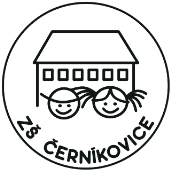 